GASTROENTEROLOGY 2004;126:997–1004CLINICAL–LIVER, PANCREAS, AND BILIARY TRACTProphylactic Antibiotic Treatment in Patients With Predicted Severe Acute Pancreatitis: A Placebo-Controlled, Double-Blind TrialRAINER ISENMANN,* MICHAEL RU¨NZI,‡ MARTINA KRON,§ STEFAN KAHL, DIETMAR KRAUS,¶NORBERT JUNG,# LUDWIG MAIER,** PETER MALFERTHEINER, HARALD GOEBELL,‡‡HANS G. BEGER,§§ and THE GERMAN ANTIBIOTICS IN SEVERE ACUTE PANCREATITIS (ASAP) STUDY GROUP*Department of Abdominal and Transplantation Surgery, University of Ulm, Ulm; ‡Department of Gastroenterology, Kliniken Essen Sued,Essen; §Department of Biometry and Medical Documentation, University of Ulm, Ulm; Department of Gastroenterology, University ofMagdeburg, Magdeburg; ¶Department of General Surgery, University of Nuremberg, Nuremberg; #Department of Internal Medicine, Klinikum Heidenheim, Heidenheim; **Pharmaceutical Department, University of Ulm, Ulm; ‡‡Department of Gastroenterology, University of Essen,Essen; and §§Department of General Surgery, University of Ulm, Ulm, GermanySee editorial on page 1195.Background & Aims: Antibiotic prophylaxis in necrotizing pancreatitis remains controversial. Until now, there have been no double-blind studies dealing with this topic. Methods: A total sample size of 200 patients was calculated to demonstrate with a power of 90% that antibiotic prophylaxis reduces the proportion of patients with infected pancreatic necrosis from 40% placebo (PLA) to 20% ciprofloxacin/metronidazole (CIP/MET). One hundred fourteen patients with acute pancreatitis in combination with a serum C-reactive protein exceeding 150 mg/L and/or necrosis on contrast-enhanced CT scan were enrolled and received either intravenous CIP (2  400 mg/day)  MET (2  500 mg/day) or PLA. Study medication was discontinued and switched to open antibiotic treatment when infectious complications, multiple organ failure sepsis, or systemic inflammatory response syndrome (SIRS) occurred. After half of the planned sample size was recruited, an adaptive interim analysis was performed, and recruitment was stopped. Results: Fifty-eight patients received CIP/MET and 56 patients PLA. Twenty-eight percent in the CIP/MET group required open antibiotic treatment vs. 46% with PLA. Twelve percent of the CIP/MET group developed infected pancreatic necrosis compared with 9% of the PLA group (P  0.585). Mortality was 5% in the CIP/MET and 7% in the PLA group. In 76 patients with pancreatic necrosis on contrast-enhanced CT scan, no differences in the rate of infected pancreatic necrosis, systemic complications, or mortality were observed. Conclusions: This study detected no benefit of antibiotic prophylaxis with respect to the risk of developing infected pancreatic necrosis.Infection of pancreatic necrosis by enteric bacteria is the most common cause of death in patients with necrotizing pancreatitis. Progress in the therapeutic management of this disease has led to a decrease in the mortality of patients without infection of pancreatic necrosis, which commonly is reported to range between 5% and 15%.1–3 Nevertheless, mortality rates of 20%– 30% are reported in patients with infected pancreaticnecrosis.4–9The clinical importance of pancreatic infection has led to the idea that the prevention of infected necrosis could be a beneficial approach. Recent randomized, controlled, clinical studies have shown positive effects with regard to the prevention of infected pancreatic necrosis10 or even a reduction in the mortality.11 In contrast, these effects have not been confirmed in 2 smaller series.12,13 Metaanalysis of the currently available data indicates that prophylactic antibiotics probably have positive effect on the course of patients with necrotizing pancreatitis.14,15These apparently positive effects of prophylactic antibiotic administration have led to recommendations of this approach in a number of recent guidelines and consensus statements on the treatment of acute pancreatitis.16–21 Unfortunately, none of the currently available studies was performed in a double-blind fashion. Therefore, a double blind, placebo-controlled study was initiated to investigate the effects of ciprofloxacin and met-ISENMANN ET AL.ronidazole on the course and outcome of patients with predicted severe acute pancreatitis.Patients and MethodsSelection of PatientsIn this double-blind, randomized, multicenter trial, patients with a predicted severe attack of acute pancreatitis were included. Acute pancreatitis was defined as abdominal pain in combination with a 3-fold elevation of serum amylase and/or lipase. From the criteria of our current classification of severe acute pancreatitis,22 a serum C-reactive protein (CRP) exceeding 150 mg/L23,24 and/or presence of pancreatic necrosis on contrast-enhanced CT scanning25–27 (CECT) were chosen to define severity for this study. Study inclusion had to be performed within 72 hours after the onset of upper abdominal pain. The study protocol was reviewed and approved by the ethical committees of the participating hospitals.Study MedicationPrior to initiation of the study, a stratified randomization plan was generated by the Department of Biometry and Medical Documentation, University of Ulm, Ulm, Germany, for each participating center using a block size of 4 patients. Study medication for each patient (verum or placebo) was packed in identical vials and labeled with consecutive patient numbers according to the randomization sequence. After informed written consent, patients were consecutively enrolled. Ciprofloxacin and the corresponding placebo vials were provided by Bayer Vital, Leverkusen, Germany; Metronidazole and its placebo were provided by Ratiopharm, Ulm, Germany.All persons participating in the study (patients as well as medical staff and physicians) were blinded to assignment of treatment. Study medication was initiated immediately following study inclusion. Patients received either ciprofloxacin 2  400 mg/day intravenously (IV) in combination with metronidazole 2  500 mg/day (IV), or placebo.Study medication was planned to be given until day 21 after onset of pancreatitis. From inclusion until day 21, patients were closely monitored and underwent daily reevaluation of their clinical parameters. Physical examination was performed daily during the study period. The study protocol requested discontinuation of the study medication with open antibiotic treatment when the patient fulfilled the criteria given in Figure 1. Briefly, these were cases with progressive pancreatitis characterized by clinical deterioration and/or cases with proven or strongly suspected pancreatic or extrapancreatic infection. In patients that were switched to open antibiotic treatment, the choice of antibiotic regime was the investigator’s discretion; the recommendation of the study protocol was to use Imipenem, possibly in combination with Vancomycin.Patients not qualifying for open antibiotic treatment received study medication at least until day 14 after the onset of symptoms. At day 14, study medication could be stopped without further antibiotic treatment if patients met the criteria given in Figure 1. If these criteria were not fulfilled, study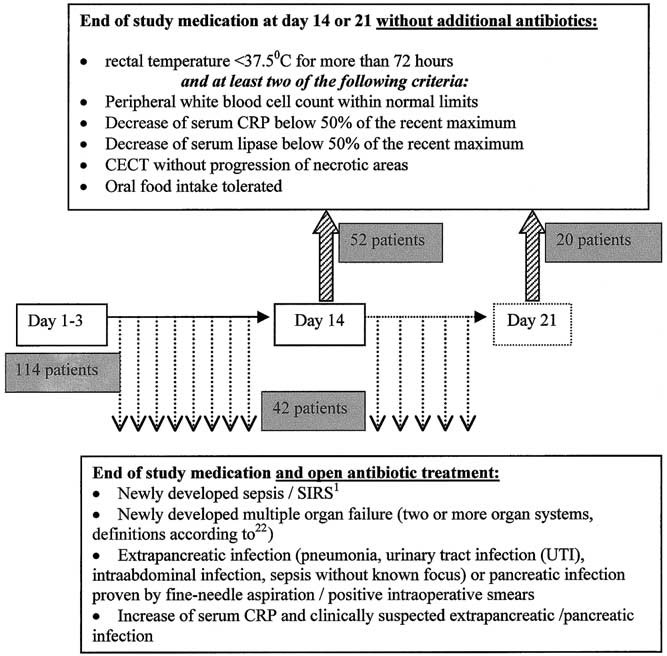 Figure 1. Patient flow and criteria for discontinuation of study medication or change to an open antibiotic treatment. 1Definitions are according to Bauer and Ko¨hne.29medication was continued, and evaluation was repeated on day 21 after the onset of the disease. At day 21, study medication had to be stopped. Patients not qualifying for discontinuation without further antibiotics were put on an open antibiotic regime.Study End PointsThe study was designed to demonstrate that prophylactic intravenous ciprofloxacin/metronidazole is efficacious in reducing the incidence of infected pancreatic necrosis (primary end point). Infected pancreatic necrosis was defined as the presence of bacteria in intraoperative smears taken from the pancreas or assumed if computed tomography-guided or ultrasound-guided, fine-needle aspiration from necrotic area revealed bacterial infection.Other criteria for evaluation of the efficacy of ciprofloxacin/ metronidazole (secondary end points) were death, extrapancreatic infection, surgical treatment for necrotizing pancreatitis, duration of stay in the intensive care unit, and hospitalization as well as systemic complications of the disease. The magnitude of systemic complications was assessed by a clinical severity score (CSS), which comprised the following variables: development of SIRS (definition according to American College of Chest Physicians/Society of Critical Care Medicine Consensus Conference28), shock, pulmonary insufficiency, and renal insufficiency (definitions according to Bradley22). Fulfillment of each of these criteria was scored with 1 point, and the maximum score was calculated at the end of hospital stay.Statistical AnalysisSample size calculations were based on the assumption that antibiotic prophylaxis would reduce the incidence ofaData from 54 patients. bData from 34 patients. cData from 57 patients. dData from 40 patients.infected pancreatic necrosis from 40% in the placebo group to 20% in the verum group. These assumptions were based on the experiences of recent studies on this topic10,11 showing a baseline incidence of about 40%, which could be expected to be reduced by about 20 points of percentage if patients were treated prophylactically with antibiotics. Assuming a 1-sided significance level of 5% and a power of 90%, a sample size of 100 patients in each group would be necessary to demonstrate this effect.An adaptive interim analysis (according to Bauer and Ko¨hne with 0  0.529) was performed for the primary end point “infected pancreatic necrosis” after 105 patients had been enrolled. At that time, the incidence of infected pancreatic necrosis was 7 of 53 in the verum group and 5 of 52 in the placebo group (2 test, 1-sided, P  0.719). Consequently, recruitment was stopped because the trend in the incidences was in the opposite direction and a final analysis of the study data was performed.The following statistical tests were used for exploratory data analysis. For dichotomous end points, treatment groups were compared by applying a 2 test, and a Wilcoxon Mann– Whitney test was used for quantitative end points. All P values presented are 2-sided.ResultsBaseline Characteristics of the PatientsA total of 119 patients from 19 participating hospitals were enrolled in this study between January 1999 and June 2002. Three patients were lost to followup, and 2 were withdrawn from the study prior to receiving study medication; thus, 114 patients were included in the intention-to-treat (ITT) analysis.Fifty-one patients were recruited on the basis of an elevated serum CRP in combination with pancreatic necrosis on CECT. Nine of the patients developed infected necrosis, and 6 of them died. Nineteen patients were recruited with pancreatic necrosis on CECT but serum CRP 150 mg/L. Three of them developed infected necrosis; none of them died. Forty-four patients were recruited on the basis of an elevated serum CRP. In this group, there were no pancreatic infections and 1 death. Six patients of this group developed pancreatic necrosis during the latter course. Thus, a total of 76 patients of this study suffered from necrotizing pancreatitis (41 in the verum group, 35 in the placebo group).The baseline characteristics were similar for verum and placebo in both the ITT population as well as in the subgroup of patients with necrotizing pancreatitis (Table 1). Study MedicationStudy medication was given for 3–23 days (median 14 days) after onset of symptoms in the verum group and 2–19 days (median 12 days) in the placebo group. Forty-two patients of the ITT population were switched to open antibiotic treatment (verum: 16 of 58 patients; placebo: 26 of 56 patients; P  0.037). Switch over was performed after a median of 11.5 days (range, 3–22 days) in the verum group and after a median of 5 days (range, 2–15 days) in the placebo group.In patients with necrotizing pancreatitis, study medication was discontinued after 3–23 days following the onset of pancreatitis (median 14 days) in the verum group and after 2–19 days (median 9 days) in thoseTable 2. Indications for Discontinuation of Study MedicationWith Subsequent Antibiotic Treatment in 114Patients of the Intention-to-Treat AnalysisNOTE. In 5 patients of the CIP/MET group and 6 patients of the placebo groups, more than 1 complication was the reason for a switch over to open antibiotic treatment.receiving placebo. In the subgroup with necrotizing pancreatitis, 35 of the 76 patients received open antibiotics:15 of 41 patients of the verum group and 20 of 35 patients of the placebo group (P  0.073).The reasons for discontinuation of study medication with subsequent open antibiotic treatment are given in Table 2. After discontinuation of study medication, 96 different antibiotic regimes were given in the placebo group and 68 regimes in the verum group. Thirty-one percent of these regimes contained a carbapenem, 13% other -Lactamantibiotics, 15% Vancomycin, 10% quinolones, and 9% antifungal agents. There was a total of 4 study-drug related side effects: 1 in the verum (central-nervous reaction) and 3 (2 patients with exanthema and 1 with a central-nervous reaction) in the placebo drug.Bacterial InfectionA total of 39 bacterial infections were observed in 35 patients of the ITT analysis during hospital stay. All but 2 infections (1 central line infection in the verum group and 1 pneumonia in the placebo group) were found in patients with necrotizing pancreatitis.Thirteen extrapancreatic infections were found in 13 of 58 patients (22%) of the CIP/MET group compared with 14 extrapancreatic infections in 13 of 56 patients (23%) of the placebo group. Eight central line infections and 2 pneumonia infections were observed in the antibiotic group compared with 5 central line infections and 5 pneumonia infections in the placebo group. In addition, 2 urinary tract infections were found in patients of the placebo group. Five bacterial infections (3 CIP/MET, 2 placebo) were due to other reasons.Among the 76 patients with necrotizing pancreatitis, 7 patients (17%) of the verum group and 5 patients (14%) of the group receiving placebo developed infection of pancreatic necrosis.BacteriologyGram-positive bacteria were predominantly found in this study, with 56% of the isolated strains in the antibiotic group and 61% in the placebo group. Gram-negative bacteria accounted for 28% of the strains in the verum group and for 33% of those in the placebo group (Table 3). In infected pancreatic necrosis, Escherichia coli and coagulase-negative Staphylococci were the predominant germs.Antibiotic susceptibility testing, which was performed at the participating hospitals according to the local standards, was available for 23 bacterial strains isolated from patients receiving verum and for 28 strains isolated from patients receiving placebo. Bacterial isolates from the antibiotic group were more frequently resistant to Ciprofloxacin (18 of 23 isolates vs. 6 of 28 isolates, P  0.0001).Systemic Complications and Outcome of Acute PancreatitisThe course of acute pancreatitis, assessed by the clinical severity score (CSS), did not differ between ciprofloxacin/metronidazole and placebo. Median CSS in the Table 3. Bacterial Isolates from 114 PatientsNOTE. Figures in brackets indicate bacteria isolated from infected pancreatic necrosis.aData from 55 patients.58 patients receiving antibiotics was 1 point (0–4 points) compared with 1 point (0–4) in the 56 patients of the placebo group. The incidence of systemic complications is shown in Table 4. Nine patients underwent surgical necrosectomy for infected pancreatic necrosis.In patients with necrotizing pancreatitis, no differences between both treatment groups were observed with regard to primary and secondary study end points (Table 4). Median CSS in patients with necrotizing pancreatitis was 1 point (0–4 points) for the CIP/MET group and 1.5 points (0–4 points) for placebo.Outcome was also similar if data were analyzed only for the subgroup of patients with Ranson scores of 3 or more points and/or an APACHE-II score of 8 or more points: Infected necrosis were found in 5 of 40 of the placebo patients and in 7 of 40 of the verum patients. Mortality was 10% for placebo (4 of 40 patients) and7.5% for verum (3 of 40 patients).Stratification According to the Extent of Necrotic Pancreatic NecrosisA substratification of patients according to the extent of pancreatic necrosis was done because patients with extended pancreatic necrosis generally represent the subgroup with the most severe clinical outcome.30 Information about the extent of necrotic pancreatic parenchyma was available from the contrast-enhanced CT scans in 58 patients. In 34 patients, the amount of necrosis was less than 30% of the gland’s parenchyma; in the remaining 24 patients, 30% or more of the tissue revealed necrosis. No differences between both treatment arms were noted in the subgroup of patients with necrosis exceeding more than 30% of the gland (Table 5).DiscussionAntibiotic prophylaxis in severe acute pancreatitis has	been	a	matter	of	discussion	during	the	pastyears.7,31,32 Recent clinical studies seem to support the notion that early administration of broad-spectrum antibiotics is capable of reducing the incidence of infected pancreatic necrosis.10,14,15 However, none of these series was conducted in a double-blind fashion, which would provide the highest level of evidence. Therefore, the aim of our study was to evaluate the role of antibiotic prophylaxis in predicted severe acute pancreatitis in a dou-ble-blind, placebo-controlled trial. Moreover, the number of included patients should clearly exceed the study population of former series, which ranged from 23 to 74evaluable patients.10–13,33,34Imipenem (Merck & Co., Inc., Whitehouse Station, NJ) is commonly recommended as a prophylactic antibiotic drug in severe acute pancreatitis7,9,35 because this drug has been used in the majority of clinical trials.10,33,34 We have chosen ciprofloxacin and metronidazole for antibiotic prophylaxis because both drugs show favorable pharmakokinetics in human pancreatic tissue36 and have proven effectiveness in severe intraabdominal infection.37 In an experimental model of necrotizing pancreatitis, the effectiveness of ciprofloxacin/metronidazole in reducing the incidence of infected pancreatic necrosis has been clearly demonstrated.38The group of patients selected for study inclusion represents the typical cohort of patients with predicted severe acute pancreatitis. We have chosen serum C-reactive protein and evidence of pancreatic necrosis on CECT as the 2 criteria that define predicted severe acute pancreatitis for this study because they represent powerful markers for patients at risk for bacterial infection.Following the recommendation that effective antibiotic prophylaxis in acute pancreatitis has to be initiated as early as possible,7,18 patients were included at a rather early stage of this disease. Sixty-seven percent of the recruited patients developed necrotizing pancreatitis during the later course, representing the subgroup with the highest risk for developing septic complications. Despite the facts that only patients with a predicted severe attack of acute pancreatitis were included and study medication was started during the initial hours after the onset of symptoms, the study failed to demonstrate differences between both treatment groups. This appears to be surprising because our findings are contradictory to the results of most other studies investigating this topic.We used rather stringent criteria for a switch over from study medication to open antibiotic treatment. Open antibiotics had to be given not only when patients had bacteriologically proven bacterial infection but also in cases of strong suspicion of bacterial infection or beginning of severe inflammatory response syndrome.The difference in the switch over rates to open antibiotic treatment demonstrate the capability of ciprofloxacin/ metronidazole to prevent extrapancreatic infection during application of study medication. Nevertheless, because the infections developing during placebo administration were promptly and adequately treated, this did not result in differences in outcome of our patients. Thus, the recommendation of antibiotic treatment “on demand” at given indications may be one of the reasons for the comparatively low mortality of predicted severe acute pancreatitis and for the low incidence of infected pancreatic necrosis observed in our series, which is lower than the rate reported from most centers with expertisein necrotizing pancreatitis.2,6,39One limitation of this study is that the sample size was not large enough to detect confidently potential beneficial effects of low magnitude or potential benefits involving infrequent secondary end points (e.g., mortality, pancreatic necrosis, shock, and renal insufficiency). Thus, even though our study was larger than each prior study on this topic, an even larger study would be needed to test conclusively whether prophylactic antibiotics prevent infrequent secondary end points like these.Because the outcome of both treatment groups did not differ for each study end point, the data from this study support evidence that antibiotic treatment “on demand” might be as effective as antibiotic prophylaxis in our series of patients. This view is supported by recent results from Nordback et al. In their series, on-demand treatment with Imipenem led to a prompt response in a number of patients with necrotizing pancreatitis, fulfilling the criteria for surgical necrosectomy. Nine out of 14 patients with progressive severe pancreatitis resolved after initiation of antibiotic treatment.34Criteria to initiate antibiotic treatment in patients with a predicted severe course of acute pancreatitis can be derived from our study: newly developed sepsis or SIRS, newly developed failure of 2 or more organ systems, proven pancreatic or extrapancreatic infection, and an increase in serum C-reactive protein in combination with evidence of pancreatic or extrapancreatic infection. These criteria could possibly revise the policy of general antibiotic prophylaxis as it has been advocated previously.7,35The strategy of antibiotic treatment on demand in predicted severe acute pancreatitis has economic aspects as well. Based on the calculations for a German university hospital, expenditures for open antibiotic treatment were EURO 34,061.85 in the placebo group and EURO 34,355.75 in the verum group (1 EURO  $1.05, at that time). A total of 712 days of study medication was given in the verum group, which, theoretically, would have resulted in additional expenditures of Euro 51,799.98 (Euro 893.10 for each patient of this group). Based on our experience from this study, these additional costs can be avoided.In summary, this double-blind, placebo-controlled study found that prophylactic antibiotics (ciprofloxacin/ metronidazole) did not significantly reduce the risk of developing infected pancreatic necrosis.ReferencesTenner S, Sica G, Highes M, Noordhoek E, Feng S, Zinner M,Banks PA. Relationship of necrosis to organ failure in severe acute pancreatitis. Gastroenterology 1997;113:899–903.Bradley EL, Allen K. A prospective longitudinal study of observation versus surgical intervention in the management of necrotizing pancreatitis. Am J Surg 1991;161:19–25.Rau B, Pralle U, Uhl W, Schoenberg MH, Beger HG. Managementof sterile necrosis in instances of severe acute pancreatitis. J Am Coll Surg 1995;181:279–288.Beger HG, Bittner R, Block S, Bu¨chler M. Bacterial contamination of pancreatic necrosis: a prospective clinical study. Gastroenterology 1986;91:433–438.Bradley EL. A fifteen-year experience with open drainage for infected pancreatic necrosis. Surg Gynecol Obstet 1993;177:215– 222.Tsiotos GG, Luque-de Leon E, So¨reide JA, Bannon MP, Zietlow SP, Baerga-Varela Y, Sarr MG. Management of necrotizing pancreatitis by repeated operative necrosectomy using a zipper technique.Am J Surg 1998;175:91–98.Bu¨chler MW, Gloor B, Mu¨ller CA, Friess H, Seiler ChA, Uhl W. Acute necrotizing pancreatitis: treatment strategy according to the status of infection. Ann Surg 2000;232:619–626.Beger HG, Isenmann R. Surgical Management of necrotizing pancreatitis. Surg Clin North Am 1999;79:783–800.Baron TH, Morgan DE. Acute necrotizing pancreatitis. N EnglJ Med 1999;340:1412–1417.Pederzoli P, Bassi C, Vesentini S, Campedelli A. A randomizedmulticenter clinical trial of antibiotic prophylaxis of septic complications in acute necrotizing pancreatitis with imipenem. Surg Gynecol Obstet 1993;176:480–483.Sainio V, Kemppainen E, Puolakkainen P, Taavitsainen M, Valtonen V, Haapiainen R, Schro¨der T, Kivilaasko E. Early antibiotic treatment in acute necrotizing pancreatitis. Lancet 1995;346:663–667.Schwarz M, Isenmann R, Meyer H, Beger HG. Antibiotika beinekrotisierender Pankreatitis. Ergebnisse einer kontrollierten Studie. Dtsch med Wschr 1997;122:356–361.Delcenserie R, Yzet T, Duccroix JP. Prophylactic antibiotics intreatment of severe acute alcoholic pancreatitis. Pancreas 1996; 13:198–201.Sharma VK, Howden CW. Prophylactic antibiotic administrationreduces sepsis and mortality in acute necrotizing pancreatitis: A meta-analysis. Pancreas 2001;22:28–31.Golub R, Siddiqi F, Pohl D. Role of antibiotics in acute pancreatitis: a meta-analysis. J Gastrointest Surg 1998;2:496–502.Banks PA. Practice guidelines in acute pancreatitis. Am J Gastroenterol 1997;92:377–386.Glazer G, Mann D. United Kingdom guidelines for the management of acute pancreatitis. Gut 1998;42(suppl 2):S1–S13.Dervenis C, Johnson CD, Bassi C, Bradley EL III, Imrie CW,McMahon MJ, Modlin I. Diagnosis, objective assessment of severity, and the management of acute pancreatitis. Int J Pancreatol 1999;25:195–210.Ru¨nzi M, Layer P, Bu¨chler MW, Beger HG, Ell Ch, Fo¨lsch UR, Goebell H, Hopt UT, Lankisch PG, Schmidt WE, Schmiegel W, Scho¨lmerich J. Therapie der akuten Pankreatitis. Gemeinsame Leitlinien. Z Gastroenterol 2000;38:571–580.Socie´te´ Nationale Francaise de Gastro-Ente´rologie. French Consensus Conference on Acute Pancreatitis: conclusions and recommendations. Eur J Gastroent Hepatol 2001;13:S1–S13.Uhl W, Warshaw A, Imrie CW, Bassi C, McKay CJ, Lankisch PG,Carter RC, DiMagno EP, Banks PA, Whitcomb DC, Dervenis C, Ulrich CD, Satake K, Ghaneh P, Hartwig W, Werner J, McEntee G, Neoptolemos JP, Bu¨chler MW. IAP-guidelines for the surgical management of acute pancreatitis. Pancreatology 2002;2:565–573.ANTIBIOTICS IN ACUTE PANCREATITISBradley EL. A clinically based classification system for acute pancreatitis. Arch Surg 1993;128:586–590.Wilson C, Heads A, Shenkin A, Imrie CW. C-reactive protein,antiproteases and complement factors as objective markers of severity in acute pancreatitis. Br J Surg 1989;76:177–181.Andren-Sandberg A, Borgstro¨m A. Early prediction of severity in acute pancreatitis. Is this possible? J Pancreas (online) 2002;3: 116–125.Kemppainen E, Sainio V, Haapiainen R, Kivisaari L, Kivilaasko E,Puolakkainen P. Early localization of necrosis by contrast-enhanced computed tomography can predict outcome in severe acute pancreatitis. Br J Surg 1996;83:924–929.Balthazar EJ, Robinson DL, Megibow AJ, Ranson JC. Acute pancreatitis: value of CT in establishing prognosis. Radiology 1990; 174:331–336.London NJM, Leese T, Lavelle JM, Miles K, West KP, Watkin DFL,Fossard DP. Rapid-bolus contrast-enhanced dynamic computed tomography in acute pancreatitis: a prospective study. Br J Surg 1991;78:1452–1456.American College of Chest Physicians/Society of Critical CareMedicine Consensus Conference. Definitions for sepsis and organ failure and guidelines for the use of innovative therapies in sepsis. Crit Care Med 1992;220:864–874.Bauer P, Ko¨hne K. Evaluation of experiments with adaptive interim analyses. Biometrics 1994;50:1029–1041.Isenmann R, Rau B, Beger HG. Bacterial infection and extent ofnecrosis are determinants of organ failure in patients with acute necrotizing pancreatitis. Br J Surg 1999;86:1020–1024.Ho SH, Frey CF. The role of antibiotic prophylaxis in severe acutepancreatitis. Arch Surg 1997;132:487–493.Slavin J, Neoptolemos JP. Antibiotic prophylaxis in severe acutepancreatitis—what are the facts? Langenbecks Arch Surg 2001; 386:155–159.Bassi C, Falconi M, Talamini G, Uomo G, Papaccio G, Dervenis C,Salvia R, Minelli EB, Pederzoli P. Controlled clinical trial of pefloxacin versus imipenem in severe acute pancreatitis. Gastroenterology 1998;115:1513–1517.Nordback I, Scand J, Saaristo R, Paajanen H. Early treatment withantibiotics reduces the need for surgery in acute necrotizing pancreatitis—a single-center randomized study. J Gastrointest Surg 2001;5:113–120.Dervenis C, Bassi C. Evidence-based assessment of severity andmanagement of acute pancreatitis. Br J Surg 2000;87:257–258.Bu¨chler M, Malfertheiner P, Friess H, Isenmann R, Vanek E, Grimm H, Schlegel P, Friess Th, Beger HG. Human pancreatic tissue concentrations of bactericidal antibiotics. Gastroenterology 1992;103:1902–1908.Solomkin JS, Reinhart HH, Dellinger PE, Bohnen JMA, RotsteinOD, Vogel SB, Simms HH, Hill CS, Bjornson HS, Haverstock DC, Coulter HO, Echols RM. Results of a randomized trial comparing sequential intravenous/oral treatment with ciprofloxacin plus metronidazole vs. imipenem/cilastatin for intra-abdominal infections. Ann Surg 1996;223:303–315.Mitho¨fer K, Fernandez Del-Castillo C, Ferraro MJ, Lewandrowski K, Rattner DW, Warshaw A. Antibiotic treatment improves survival in experimental acute necrotizing pancreatitis. Gastroenterology 1996;110:232–240.Fernandez Del-Castillo C, Rattner DW, Makary MA, Mostafavi A,McGrath D, Warshaw A. Debridement and closed packing for the treatment of necrotizing pancreatitis. Ann Surg 1998;228:676– 684.Received July 15, 2003. Accepted December 18, 2003.Address requests for reprints to: Hans G. Beger, M.D., Director Emeritus, Department of General Surgery, University of Ulm, Steinhoevelstrasse 9, 89075 Ulm, Germany. e-mail: hans.beger@medizin.uniulm.de; fax: (49) 731-500-26786.Supported by study medication provided from Bayer Vital and Ratiopharm as well as a financial grant from Bayer Vital.In addition to the authors, the following investigators participated in the study: W. Wachs, H. Schulz, Berlin; A. Dignass, Berlin; U. BraunLang, Essen; G. Gerken, Essen; E. F. Farthmann, P. Baumgartner, Freiburg; K. Bauschke, Gotha; H. Sommer, Heidenheim; K. Kiehne, U. R. Fo¨lsch, Kiel; I. Rosenbaum, J. F. Riemann, Ludwigshafen; H. Diringer, Ludwigshafen; H. U. Schulz, H. U. Lippert, Magdeburg; P.Simon, M. Lerch, Mu¨nster; C. Schleicher, N. Senninger, Mu¨nster; Ch. Gebhardt, Nuremberg; M. K. Mu¨ller, Osnabru¨ck; K. Rehbehn, Osnabru¨ck; A. Andris, C. Bachthaler, Ravensburg; D. Werk, Ch. Ell, Wiesbaden; G. Adler, R. Schmid, Ulm.Parts of this study were presented at the Annual Meeting of the American Gastroenterological Association, Orlando, Florida, May 18– 22, 2003.R.I. and M.R. contributed equally to this investigation.The authors thank M. Kruger, M.D., Hannover, for assistance in preparation of the manuscript.Abbreviations used in this paper: CECT, contrast-enhanced CT; CRP, C-reactive protein; CT, computerized tomography; SIRS, systemic inflammatory response syndrome.© 2004 by the American Gastroenterological Association0016-5085/04/$30.00 doi:10.1053/j.gastro.2003.12.050ANTIBIOTICS IN ACUTE PANCREATITISTable 1. Baseline Characteristics of Patients Enrolled in the Intention-to-Treat Analysis and Patients With Necrotizing Pancreatitis	Intention-to-treat analysis 114 patients	Necrotizing pancreatitis 76 patientsCIP/MET 58 patients (%)Placebo 56 patients (%)Total switch oversn  16 (28)n  26 (46)Reasons for switch over Newly developed SIRSn  4 (7)n  5 (9)Newly developed multiple organ failuren  3 (5)n  6 (11)Infected pancreatic necrosisn  5 (9)n  3 (5)Extrapancreatic infectionn  4 (7)n  14 (25)Pneumonian  0n  7 (13)UTIn  0n  2 (4)Sepsis of unknown originn  3 (5)n  2 (4)Unspecifiedn  1 (2)n  3 (5)Increase in serum CRP and suspected bacterial infectionn  5 (9)n  4 (7)CIP/MET 25 strainsPlacebo 36 strainsStaphylococcus epidermidis coagulase negative10 (2)9 (3)Enterococci2 (1)4 (1)Staphylococcus aureus2 (1)5 (1)Staphylococcus spp.2Streptococci2Escherichia coli3 (3)5 (3)Pseudomonas1Enterobacter1 (1)Klebsiella22Proteus mirabilis1Haemophilus influenza1Lactobacillus spp.1 (1)Neisseria spp.1Moraxella catharalis1Bacillus spp.1Peptostreptococci1Candida albicans2 (1)Candida glabrata/tropicalis1 (1)/1ANTIBIOTICS IN ACUTE PANCREATITISTable 4. Complications and Hospital Course of 114 Patients With Predicted Severe Acute Pancreatitis and 76 Patients With Necrotizing Pancreatitis	Intention-to-treat analysis, 114 patients	Necrotizing pancreatitis, 76 patientsTable 5. Extent of Necrotic Parenchyma on CECT Scan and Incidence of Complications	Extent 30%, 34 patients	Extent 30% or more, 24 patients